NATIONAL EXAMINING BOARD FOR DENTAL NURSESCandidate Registration Form (CRF)Please use this form to register your candidate with us for their target qualification and to provisionally enter them for their target examination date. Please use the Notes for Completion on the reverse of this form. (Send completed form to: NEBDN@dentalsedationcourses.co.uk)CRF Notes for CompletionSection 1: Examination DetailsTarget qualification – which qualification is the candidate being registered for? (eg. Diploma in Dental Nursing)Target examination date – which examination is the candidate being provisionally entered for? (eg. April 2019)Reasonable Adjustments application – please tick if the candidate wishes to apply for a Reasonable Adjustment. On receipt of the CRF, NEBDN will send a copy of the Policy and Application Form to the candidate by email. The Policy an Application are also available on our website at www.nebdn.org  Once the Application Form is completed, please ensure this is returned to NEBDN for consideration.National Diploma candidates examination centre code – where would the candidate prefer to sit their examination? (see list of centre codes below):*only available for Diploma written examination. Post Registration QualificationsAll post registration qualification examinations will be held in course provider centres where possible so the exam centre code can be left blank. There will be four session times throughout the day. If the course provider is unable to host all their examinations all candidates will be allocated to a centre in Birmingham. Section 2: Candidate DetailsFirst Name(s) and Surname – it is important to ensure that the name on this CRF is spelt correctly and matches your photographic identification. The name on this CRF will appear on any certificates you are eventually awarded. Address – please tell us your full address including the town, county and postcode.Telephone number – what number would you prefer us to contact you on? Please indicate the number on this form.Email address – it is essential that you write your email address clearly. For National Diploma candidates your email address will be used to give you access to your online e-Record of Experience (eRoE). An inaccurate or illegible email address will delay the issue of your eRoE.Post Registration candidates only – please tell us your GDC (or IDC) registration number. If you have previously been registered with us, please tell us your NEBDN number. Please also attach a photocopy of your GDC or IDC registration certificate to this form.Important: This form is used for registering your intention to take the qualification you have indicated. This means that NEBDN will need to make contact with you in relation to this qualification to ensure that you receive all the relevant information. NEBDN would also like to contact you about other qualifications which we offer whilst you are taking this qualification and for five years following successfully passing this examination. If you are happy for us to do this, please indicate your preferred means of communication in the boxes above the Candidate signature section of the form. Please note – candidate notices and result letters will be sent via post. Please refer to our Privacy Notice at www.nebdn.org for further information.Candidate signature and date – don’t forget to sign and date the form.Section 3: Course Provider detailsCentre number – as issued by NEBDNContact name and position – the Course Director, Tutor, Administrator or other person responsible for the courseTelephone number and email – just in case we have any queriesSignature – to authorise us to process the CRF and to confirm that the information on the form is accurate. Section 1: Examination detailsSection 1: Examination detailsSection 1: Examination detailsTarget qualification:Certificate in Dental Sedation NursingCertificate in Dental Sedation NursingTarget examination date:15 September 201915 September 2019If you wish to apply for a Reasonable Adjustment, please tick the box below and we will email you the Policy and Application Form ⬜If you wish to apply for a Reasonable Adjustment, please tick the box below and we will email you the Policy and Application Form ⬜If you wish to apply for a Reasonable Adjustment, please tick the box below and we will email you the Policy and Application Form ⬜For National Diploma candidates only, please tell us your preferred examination centre location – refer to the list of centre codes in the Notes for Completion:For National Diploma candidates only, please tell us your preferred examination centre location – refer to the list of centre codes in the Notes for Completion:For National Diploma candidates only, please tell us your preferred examination centre location – refer to the list of centre codes in the Notes for Completion:Exam centre code:1st Choice:      2nd Choice: Exam centre code:1st Choice:      2nd Choice: Centre availability is dependant on candidate numbers – we cannot guarantee preferred choiceSection 2: Candidate details: Section 2: Candidate details: Section 2: Candidate details: Section 2: Candidate details: Section 2: Candidate details: Section 2: Candidate details: Section 2: Candidate details: Section 2: Candidate details: Section 2: Candidate details: Section 2: Candidate details: Section 2: Candidate details: Section 2: Candidate details: Section 2: Candidate details: Section 2: Candidate details: Section 2: Candidate details: Section 2: Candidate details: Section 2: Candidate details: Section 2: Candidate details: Section 2: Candidate details: Section 2: Candidate details: Section 2: Candidate details: Section 2: Candidate details: Section 2: Candidate details: Section 2: Candidate details: Section 2: Candidate details: Section 2: Candidate details: Title (please circle)Mr / Mrs / Miss / Ms / Other (specify)Mr / Mrs / Miss / Ms / Other (specify)Mr / Mrs / Miss / Ms / Other (specify)Mr / Mrs / Miss / Ms / Other (specify)Mr / Mrs / Miss / Ms / Other (specify)Mr / Mrs / Miss / Ms / Other (specify)Mr / Mrs / Miss / Ms / Other (specify)Mr / Mrs / Miss / Ms / Other (specify)Mr / Mrs / Miss / Ms / Other (specify)Mr / Mrs / Miss / Ms / Other (specify)Mr / Mrs / Miss / Ms / Other (specify)Mr / Mrs / Miss / Ms / Other (specify)Mr / Mrs / Miss / Ms / Other (specify)Mr / Mrs / Miss / Ms / Other (specify)Mr / Mrs / Miss / Ms / Other (specify)First name(s)SurnameDate of BirthAddressTownTownTownTownTownTownCountyCountyCountyCountyCountyCountyCountyCountyCountyCountyCountyPostcodeTelephone numberTelephone numberTelephone numberTelephone numberTelephone numberTelephone numberTelephone numberTelephone numberTelephone numberTelephone numberTelephone numberTelephone numberTelephone numberTelephone numberTelephone numberEmail address – please print clearly, one character per boxEmail address – please print clearly, one character per boxPost-registration candidates only:Post-registration candidates only:Post-registration candidates only:Post-registration candidates only:Post-registration candidates only:NEBDN No(if applicable)NEBDN No(if applicable)NEBDN No(if applicable)NEBDN No(if applicable)NEBDN No(if applicable)NEBDN No(if applicable)NEBDN No(if applicable)NEBDN No(if applicable)NEBDN No(if applicable)NEBDN No(if applicable)NEBDN No(if applicable)GDC No(attach copy certificate)GDC No(attach copy certificate)GDC No(attach copy certificate)GDC No(attach copy certificate)GDC No(attach copy certificate)GDC No(attach copy certificate)GDC No(attach copy certificate)GDC No(attach copy certificate)GDC No(attach copy certificate)GDC No(attach copy certificate)Important: Please refer to the notes overleaf. Please then indicate your preferred method of communication from NEBDN:Post     Email         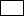 Important: Please refer to the notes overleaf. Please then indicate your preferred method of communication from NEBDN:Post     Email         Important: Please refer to the notes overleaf. Please then indicate your preferred method of communication from NEBDN:Post     Email         Important: Please refer to the notes overleaf. Please then indicate your preferred method of communication from NEBDN:Post     Email         Important: Please refer to the notes overleaf. Please then indicate your preferred method of communication from NEBDN:Post     Email         Important: Please refer to the notes overleaf. Please then indicate your preferred method of communication from NEBDN:Post     Email         Important: Please refer to the notes overleaf. Please then indicate your preferred method of communication from NEBDN:Post     Email         Important: Please refer to the notes overleaf. Please then indicate your preferred method of communication from NEBDN:Post     Email         Important: Please refer to the notes overleaf. Please then indicate your preferred method of communication from NEBDN:Post     Email         Important: Please refer to the notes overleaf. Please then indicate your preferred method of communication from NEBDN:Post     Email         Important: Please refer to the notes overleaf. Please then indicate your preferred method of communication from NEBDN:Post     Email         Important: Please refer to the notes overleaf. Please then indicate your preferred method of communication from NEBDN:Post     Email         Important: Please refer to the notes overleaf. Please then indicate your preferred method of communication from NEBDN:Post     Email         Important: Please refer to the notes overleaf. Please then indicate your preferred method of communication from NEBDN:Post     Email         Important: Please refer to the notes overleaf. Please then indicate your preferred method of communication from NEBDN:Post     Email         Important: Please refer to the notes overleaf. Please then indicate your preferred method of communication from NEBDN:Post     Email         Important: Please refer to the notes overleaf. Please then indicate your preferred method of communication from NEBDN:Post     Email         Important: Please refer to the notes overleaf. Please then indicate your preferred method of communication from NEBDN:Post     Email         Important: Please refer to the notes overleaf. Please then indicate your preferred method of communication from NEBDN:Post     Email         Important: Please refer to the notes overleaf. Please then indicate your preferred method of communication from NEBDN:Post     Email         Important: Please refer to the notes overleaf. Please then indicate your preferred method of communication from NEBDN:Post     Email         Important: Please refer to the notes overleaf. Please then indicate your preferred method of communication from NEBDN:Post     Email         Important: Please refer to the notes overleaf. Please then indicate your preferred method of communication from NEBDN:Post     Email         Important: Please refer to the notes overleaf. Please then indicate your preferred method of communication from NEBDN:Post     Email         Important: Please refer to the notes overleaf. Please then indicate your preferred method of communication from NEBDN:Post     Email         Important: Please refer to the notes overleaf. Please then indicate your preferred method of communication from NEBDN:Post     Email         Candidate signatureDateDateDateDateDateDateDateDateSection 3: Course Provider details (to be completed by the course provider)Section 3: Course Provider details (to be completed by the course provider)Section 3: Course Provider details (to be completed by the course provider)Section 3: Course Provider details (to be completed by the course provider)Section 3: Course Provider details (to be completed by the course provider)Section 3: Course Provider details (to be completed by the course provider)Section 3: Course Provider details (to be completed by the course provider)Section 3: Course Provider details (to be completed by the course provider)Section 3: Course Provider details (to be completed by the course provider)Section 3: Course Provider details (to be completed by the course provider)Section 3: Course Provider details (to be completed by the course provider)Section 3: Course Provider details (to be completed by the course provider)Section 3: Course Provider details (to be completed by the course provider)Centre number    O      L       0       0       0       7       7       2       2       1       1      4Course provider nameDental Sedation CoursesDental Sedation CoursesDental Sedation CoursesDental Sedation CoursesDental Sedation CoursesDental Sedation CoursesDental Sedation CoursesDental Sedation CoursesDental Sedation CoursesDental Sedation CoursesDental Sedation CoursesDental Sedation CoursesContact nameAndrew JonesAndrew JonesAndrew JonesAndrew JonesAndrew JonesAndrew JonesPosition  Course Co-ordinatorPosition  Course Co-ordinatorPosition  Course Co-ordinatorPosition  Course Co-ordinatorPosition  Course Co-ordinatorPosition  Course Co-ordinatorTelephone number079323138580793231385807932313858Email       andrew@dentalsedationcourses.co.ukEmail       andrew@dentalsedationcourses.co.ukEmail       andrew@dentalsedationcourses.co.ukEmail       andrew@dentalsedationcourses.co.ukEmail       andrew@dentalsedationcourses.co.ukEmail       andrew@dentalsedationcourses.co.ukEmail       andrew@dentalsedationcourses.co.ukEmail       andrew@dentalsedationcourses.co.ukEmail       andrew@dentalsedationcourses.co.ukSignature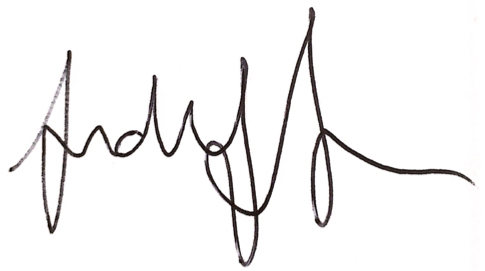 GDC No        211631(if applicable)GDC No        211631(if applicable)GDC No        211631(if applicable)GDC No        211631(if applicable)GDC No        211631(if applicable)GDC No        211631(if applicable)Date   Date   For NEBDN use onlyFor NEBDN use onlyFor NEBDN use onlyFor NEBDN use onlyFor NEBDN use onlyFor NEBDN use onlyFor NEBDN use onlyFor NEBDN use onlyFor NEBDN use onlyFor NEBDN use onlyFor NEBDN use onlyFor NEBDN use onlyFor NEBDN use onlyChecked and processed byChecked and processed byChecked and processed byChecked and processed byChecked and processed byChecked and processed byChecked and processed byChecked and processed byChecked and processed byDateDateDateDateDiploma Written & OSCEDiploma Written & OSCEBelfast         160Birmingham460Glasgow530Leeds*          290London       720Swindon      360Dublin*  171 